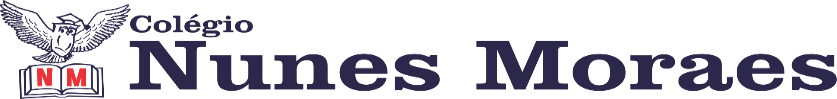 AGENDA DIÁRIA 1º ANO,20 DE ABRIL1ª AULA: MATEMÁTICAOBJETO DE CONHECIMENTO: COMPARAÇÃO DE NÚMEROS.APRENDIZAGEM ESSENCIAL: RECONHECER QUE UM CONJUNTO TEM MAIS, MENOS OU A MESMA QUANTIDADE DE ELEMENTOS DO QUE OUTRO.ATIVIDADE PROPOSTA: ATIVIDADE NO LIVRO PÁGINA 20.2ª AULA:  PORTUGUÊSOBJETO DE CONHECIMENTO:  HISTÓRIA DE VIDA (BIOGRAFIA)APRENDIZAGEM ESSENCIAL: PLANEJAR E PRODUZIR, COM A MEDIAÇÃO DE UM ADULTO, TEXTO COM INFORMAÇÕES SOBRE A HISTÓRIA DE VIDA DE ALGUÉM CONHECIDO.ATIVIDADES PROPOSTAS: LIVRO DE PORTUGUÊS PÁGINA: 23.ANEXO 1 PÁGINA 123.3ª AULA: MATEMÁTICA.OBJETO DE CONHECIMENTO: COMPARAÇÃO DE NÚMEROS.APRENDIZAGEM ESSENCIAL: RECONHECER QUE UM CONJUNTO TEM MAIS, MENOS OU A MESMA QUANTIDADE DE ELEMENTOS DO QUE OUTRO.ATIVIDADE PROPOSTA: ATIVIDADE NO LIVRO PÁGINA 21.4ª AULA: PORTUGUÊSOBJETO DE CONHECIMENTO: HISTÓRIA DE VIDA.APRENDIZAGEM ESSENCIAL: LER E COMPREENDER, EM COLABORAÇÃO COM COLEGAS E COM A AJUDA DOS PROFESSORES FÁBULAS E HISTÓRIAS DE VIDA (BIOGRAFIA)ATIVIDADES PROPOSTAS: EXPLICAÇÃO NA PÁGINA: 24.ATIVIDADE PRÁTICA.CASA: LEITURA E ESCRITA PÁGINA 07.ATÉ A PRÓXIMA AULA!